Product Name: 	Sulfuric Acid						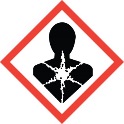 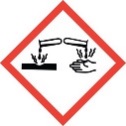 Product Name:  	Sulfuric Acid						DANGERProduct Name:  								Product Name:  								Product Name:  								Product Name:  								Product Name:  								Product Name:  								Product Name:  								Product Name:  								Product Name:  								Product Name:  								Product Name:  								Product Name:  								Product Name:  								Product Name:  								Product Name:  								Product Name:  								Product Name:  								Product Name:  								Product Name:  								Product Name:  								Product Name:  								Product Name:  								Product Name:  								Product Name:  								Product Name:  								Product Name:  								Product Name:  								Product Name:  								